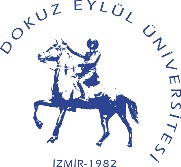 T.C.DOKUZ EYLÜL ÜNİVERSİTESİMühendislik Fakültesi DekanlığıT.C.DOKUZ EYLÜL ÜNİVERSİTESİMühendislik Fakültesi DekanlığıT.C.DOKUZ EYLÜL ÜNİVERSİTESİMühendislik Fakültesi Dekanlığı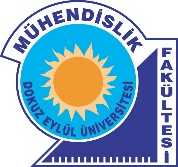 Ek Sınav Başvuru DilekçesiEk Sınav Başvuru DilekçesiEk Sınav Başvuru DilekçesiEk Sınav Başvuru DilekçesiEk Sınav Başvuru DilekçesiÖğrencininÖğrencininÖğrencininÖğrencininÖğrencininAdı - SoyadıOkul NumarasıBölümü Cep TelefonuElektronik e-posta AdresiEk sınav talebinde bulunulan dersler ( Staj ve/veya Bitirme Projesi var ise belirtiniz. )     Ek sınav talebinde bulunulan dersler ( Staj ve/veya Bitirme Projesi var ise belirtiniz. )     Ek sınav talebinde bulunulan dersler ( Staj ve/veya Bitirme Projesi var ise belirtiniz. )     Ek sınav talebinde bulunulan dersler ( Staj ve/veya Bitirme Projesi var ise belirtiniz. )     Ek sınav talebinde bulunulan dersler ( Staj ve/veya Bitirme Projesi var ise belirtiniz. )                                                                                                …/…./…..                                                                                Dilekçenin verildiği tarih                                                                                                                        İmza                                                                                           …/…./…..                                                                                Dilekçenin verildiği tarih                                                                                                                        İmza                                                                                           …/…./…..                                                                                Dilekçenin verildiği tarih                                                                                                                        İmza                                                                                           …/…./…..                                                                                Dilekçenin verildiği tarih                                                                                                                        İmza                                                                                           …/…./…..                                                                                Dilekçenin verildiği tarih                                                                                                                        İmza